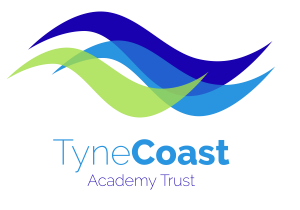 JOB DESCRIPTIONJob Title:   		Lead Teacher for ScienceSalary: 		MPR/UPR plus TLR 2cJOB PURPOSEThe Lead Teacher for Science will support with the professional leadership and management of the Science departments at Walker Riverside Academy, Monkwearmouth Academy and North East Futures UTC.The Lead Teacher will secure high quality teaching, effective use of resources and high standards of learning and achievement for all students.KEY RESULT AREASTeaching and Managing Student Learning Work with Curriculum Leads to lead the develop teaching and learning to maximise student achievementKeep abreast of new curriculum thinking, teaching methods and examination syllabusesModel high quality teaching and learning for othersOversee planning/schemes of work in line with National Curriculum and specification requirementsWork with curriculum leads to ensure curriculum entitlement, coverage, continuity and progression for all students through clearly written and regularly reviewed schemes of workMonitor implementation in the classroom through regular monitoring in line with whole school systemsUndertake a timetable of teaching across key stages 3, 4 and 5.Planning and Setting Expectations/Student AchievementWith Curriculum Leads, lead the use and development of whole school data and tracking systems in the departmentSupport in setting expectations and targets for staff and students in relation to student achievement and monitor progress towards these targetsOversee required interventions highlighted by the analysis of data.Assessment and EvaluationLiaise with colleagues regarding the timetable, curriculum, student groupings, examinations and related mattersEstablish and implement clear department practices for assessing, recording and reporting on student progress and achievement, in line with school policyManaging and Developing StaffSupport in the leadership, management and development of the Science curriculum teams in the Trust schools in which you workMonitor standards of teaching in the department, provide feedback and identify and meet the CPD needs of staffSupport colleagues in their management of student behaviour Promote links and cooperation with other departments and encourage departmental involvement with whole school and Trust wide initiativesBe responsible for supporting and training and monitoring any ECTs and ITT students placed within the departmentEvaluating practice, appraise staff as required by the Trust policy and use the process to develop staff’s personal and professional effectiveness.Lead, motivate and challenge delegated staff, providing effective induction, continued professional learning, development and improvement and performance management at all career stages.Strategic LeadershipIdentify areas for improvement within Science and contribute to self-evaluation and improvement planningUse data and other information to inform strategic planning, to identify improvement targets and to inform school’s leadershipAnalyse current performance of students in the subject and devise strategies for improving standards furtherEvaluate the effects of the Department’s work on standards of teaching and learning.VARIATION IN THE ROLEGiven the dynamic nature of the role and structure of TCAT, it must be accepted that, as TCAT’s work develops and changes, there will be a need for adjustments to the role and responsibilities of the post.  The duties specified above are, therefore, not to be regarded as either exclusive or exhaustive.  They may change from time to time commensurate with the grading level of the post and following consultation with the member of staff.EQUALITY AND DIVERSITYTCAT is committed to equality and diversity for all members of society.  TCAT will take action to discharge this responsibility but many of the actions will rely on individual staff members at TCAT embracing their responsibilities with such a commitment and ensuring a positive and collaborative approach to Equality and Diversity.  This will require staff to support TCAT’s initiatives on Equality and Diversity which will include embracing development and training designed to enhance practices and the experiences of staff, students and visitors to TCAT with an all inclusive approach that celebrates differences.  Failure to embrace these commitments may lead to formal action.If you as a member of staff identify how you or TCAT can improve its practice on Equality and Diversity, please contact the HR Manager.HEALTH AND SAFETYAll members of staff have a duty to maintain safe and clean conditions in their work area and co-operate with TCAT on matters of Health and Safety.  This will include assisting with undertaking risk assessments and carrying out appropriate actions as required.  Staff are required to refer to TCAT Health and Safety Policies in respect to their specific duties and responsibilities.STAFF DEVELOPMENTAll staff are required to participate fully in TCAT Staff Development programmes and have a responsibility to identify their own professional development needs in conjunction with their line manager.  COMMITMENT TO SAFEGUARDING VULNERABLE GROUPSTCAT is committed to safeguarding and promoting the welfare of children and young people, as well as vulnerable adults, and expects all staff and volunteers to share this commitment.